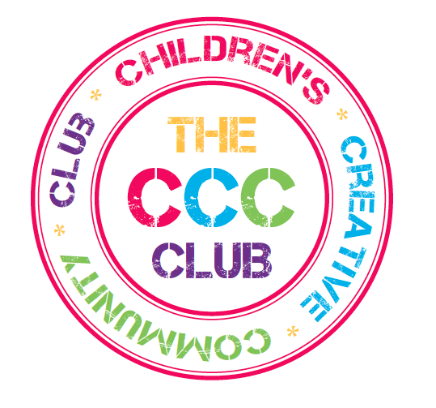 Job Description Post: After School Club Play Worker Reporting to: After School Club Manager Job Purpose: To assist with an after school care provision for children between the ages of 4 and 11. To assist with the co-ordination of all activities within a safe and stimulating environment, out of school hours, in accordance with the clubs policies and procedures and Ofsted regulations.  Responsibilities / Duties:Ensuring the delivery of creative play opportunities in a safe and caring environment for all childrenProviding full care for all children, including supervising collection of children from classes and the safe delivery to parents and/or named carers. Providing refreshments and snacks. Providing safe, creative, appropriate play opportunities, preparing activities, and support to organise the programme. Set out and pack away the equipment, furniture and toys required for the club To work as a member of the staff team.Be aware of any medical conditions of the children in attendance and administer First Aid as appropriate.Encouraging parental involvement and support of the club to build effective relationships, ensuring full integration of all children. Promoting the club to the local community and leading events to encourage participation of the community and parents. Initiating close liaison with parents, schools and other childcare and play-related agencies. Attending meetings, as appropriate. Carrying out all responsibilities and activities within an equal opportunities framework. Working within agreed policies and adhere to OFSTED standards.To report all child protection concerns.To undertake any training where appropriate.Treat as professional confidence any information concerning individuals, gained in the course of working in the club.Any other duties as required and negotiated with the Manager or Directors of the Club.